T.C.KÜTAHYA DUMLUPINAR ÜNİVERSİTESİLİSANSÜSTÜ EĞİTİM ENSTİTÜSÜ MÜDÜRLÜĞÜ’ NEEnstitünüzün  ………………………………… Anabilim Dalı ……………………… Numaralı Tezli Yüksek Lisans / Doktora öğrencisiyim. ‘’Kaydımın silinmesini’’ istiyorum.Gereğini bilgilerinize arz ederim.                                                                                                                                                        …. / …. / 20..                                                                                            İmza:                                                                                  Adı Soyadı:TC KİMLİK NO :TELEFON :ADRES :EKLER:Ek 1- İlişik Kesme BelgesiEk 2- Öğrenci KimliğiEk 3- Nüfus Cüzdanı Fotokopisi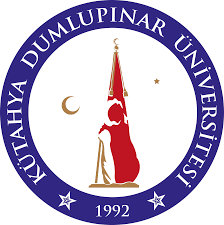 T.C.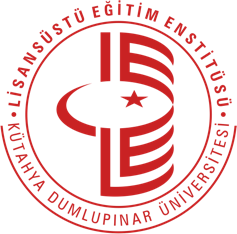 KÜTAHYA DUMLUPINAR ÜNİVERSİTESİLİSANSÜSTÜ EĞİTİM ENSTİTÜSÜÖĞRENCİ İLİŞİK KESME FORMUÖĞRENCİNİNÖĞRENCİNİNÖĞRENCİNİNÖĞRENCİNİNTezli Yüksek Lisans      Tezli Yüksek Lisans      Doktora   Doktora   Doktora   İLİŞİK KESİLME SEBEBİİLİŞİK KESİLME SEBEBİÖĞRENCİNİNÖĞRENCİNİNÖĞRENCİNİNÖĞRENCİNİNTezsiz Yüksek Lisans    Tezsiz Yüksek Lisans    Doktora   Doktora   Doktora   İLİŞİK KESİLME SEBEBİİLİŞİK KESİLME SEBEBİADIANA BİLİM DALIMEZUNİYETSOYADIBİLİM DALIKAYIT SİLİNMEÖĞR. NOSUT.C.K. NOYATAY GEÇİŞENSTİTÜDEN AYRILIP AŞAĞIDA BELİRTİLEN BELGELERİ TESLİM ALDIM & TESLİM ETTİM.ENSTİTÜDEN AYRILIP AŞAĞIDA BELİRTİLEN BELGELERİ TESLİM ALDIM & TESLİM ETTİM.ENSTİTÜDEN AYRILIP AŞAĞIDA BELİRTİLEN BELGELERİ TESLİM ALDIM & TESLİM ETTİM.ENSTİTÜDEN AYRILIP AŞAĞIDA BELİRTİLEN BELGELERİ TESLİM ALDIM & TESLİM ETTİM.ENSTİTÜDEN AYRILIP AŞAĞIDA BELİRTİLEN BELGELERİ TESLİM ALDIM & TESLİM ETTİM.ENSTİTÜDEN AYRILIP AŞAĞIDA BELİRTİLEN BELGELERİ TESLİM ALDIM & TESLİM ETTİM.ENSTİTÜDEN AYRILIP AŞAĞIDA BELİRTİLEN BELGELERİ TESLİM ALDIM & TESLİM ETTİM.ENSTİTÜDEN AYRILIP AŞAĞIDA BELİRTİLEN BELGELERİ TESLİM ALDIM & TESLİM ETTİM.ENSTİTÜDEN AYRILIP AŞAĞIDA BELİRTİLEN BELGELERİ TESLİM ALDIM & TESLİM ETTİM.ENSTİTÜDEN AYRILIP AŞAĞIDA BELİRTİLEN BELGELERİ TESLİM ALDIM & TESLİM ETTİM.ENSTİTÜDEN AYRILIP AŞAĞIDA BELİRTİLEN BELGELERİ TESLİM ALDIM & TESLİM ETTİM.1- Diploma   1- Diploma   2- Diploma Eki  2- Diploma Eki  3- Tez  …. Adet……/……/…….TARİH……/……/…….TARİH……/……/…….TARİHİMZAİMZAİMZA4- Öğrenci Kimliğimi     Teslim Ettim               4- Öğrenci Kimliğimi     Teslim Ettim               4- Öğrenci Kimliğimi     Teslim Ettim               5- Öğrenci     Kimliğimi Kaybettim.    5- Öğrenci     Kimliğimi Kaybettim.    ……/……/…….TARİH……/……/…….TARİH……/……/…….TARİHİMZAİMZAİMZA* Öğrenci kimlik kartım kaybolduğu için, doğacak tüm sorumluluğun tarafıma ait olduğunu beyan ederim.* Öğrenci kimlik kartım kaybolduğu için, doğacak tüm sorumluluğun tarafıma ait olduğunu beyan ederim.* Öğrenci kimlik kartım kaybolduğu için, doğacak tüm sorumluluğun tarafıma ait olduğunu beyan ederim.* Öğrenci kimlik kartım kaybolduğu için, doğacak tüm sorumluluğun tarafıma ait olduğunu beyan ederim.* Öğrenci kimlik kartım kaybolduğu için, doğacak tüm sorumluluğun tarafıma ait olduğunu beyan ederim.* Öğrenci kimlik kartım kaybolduğu için, doğacak tüm sorumluluğun tarafıma ait olduğunu beyan ederim.* Öğrenci kimlik kartım kaybolduğu için, doğacak tüm sorumluluğun tarafıma ait olduğunu beyan ederim.* Öğrenci kimlik kartım kaybolduğu için, doğacak tüm sorumluluğun tarafıma ait olduğunu beyan ederim.* Öğrenci kimlik kartım kaybolduğu için, doğacak tüm sorumluluğun tarafıma ait olduğunu beyan ederim.* Öğrenci kimlik kartım kaybolduğu için, doğacak tüm sorumluluğun tarafıma ait olduğunu beyan ederim.* Öğrenci kimlik kartım kaybolduğu için, doğacak tüm sorumluluğun tarafıma ait olduğunu beyan ederim.Harç ve Kütüphane borcu Enstitü tarafından kontrol edilecektir. Harç ve Kütüphane borcu Enstitü tarafından kontrol edilecektir. Harç ve Kütüphane borcu Enstitü tarafından kontrol edilecektir. Harç ve Kütüphane borcu Enstitü tarafından kontrol edilecektir. Harç Borcu :………….………Harç Borcu :………….………Harç Borcu :………….………Kütüphane Borcu :……….….………..Kütüphane Borcu :……….….………..Kütüphane Borcu :……….….………..Kütüphane Borcu :……….….………..